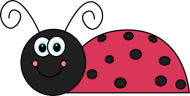 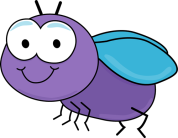 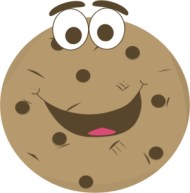 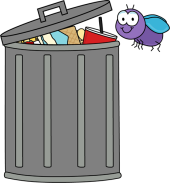 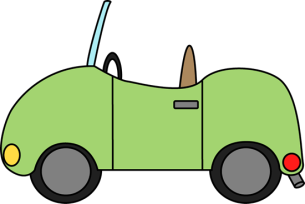 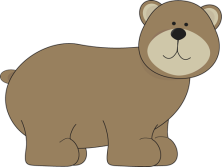 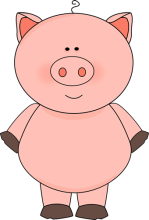 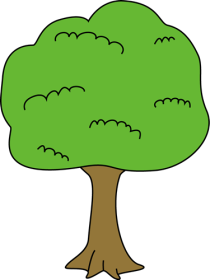 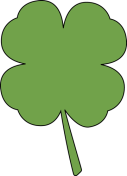 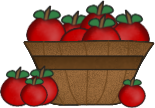 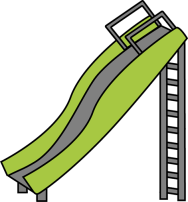 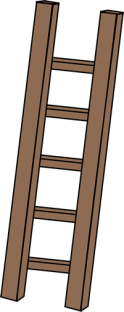 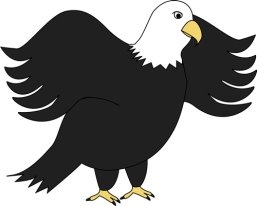 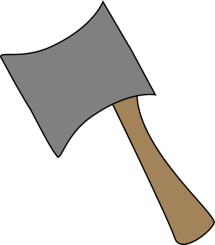 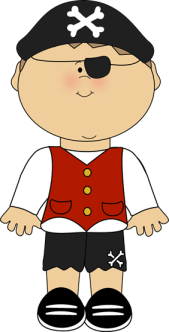 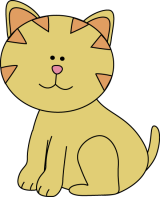 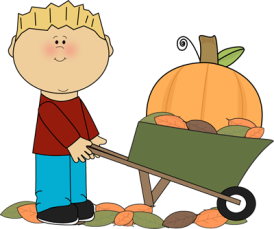 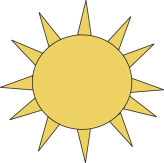 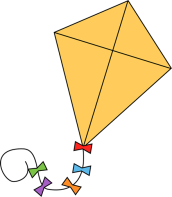 142131611218315467589101113101215141117